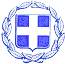 ΠΡΟΣΚΛΗΣΗ ΣΥΜΒΟΥΛΙΟΥ Γ΄ ΔΗΜΟΤΙΚΗΣ ΚΟΙΝΟΤΗΤΑΣ ΔΗΜΟΥ ΘΕΣΣΑΛΟΝΙΚΗΣ  ΣΕ ΤΑΚΤΙΚΗ ΣΥΝΕΔΡΙΑΣΗΠαρακαλείται ο/η κ/κα...................................................................................να προσέλθει στην 5η τακτική συνεδρίαση του Συμβουλίου της Γ΄ Δημοτικής Κοινότητας, την Τετάρτη 26/4/2017 και ώρα 16:00μ.μ.στα γραφεία της Κοινότητας , Θεοφίλου 25, με θέματα Ημερήσιας Διάταξης Ανακοινώσεις - ΠροτάσειςΠΑΡΑΤΗΡΗΣΕΙΣΗΜΕΡΗΣΙΑ ΔΙΑΤΑΞΗ1. Έγκριση χορήγησης άδειας επέκτασης ωραρίου μουσικής έως τις 12:00 (με χρήση μουσικών οργάνων ή στερεοφωνικού συγκροτήματος μικρής ισχύος) για το κατάστημα  ΕΣΤΙΑΤΟΡΙΟ του/της ΚΟΙ.ΣΕΠ. AGRODIAETUS NEPHOHIPTAMENOS– στην οδό ΠΑΠΑΔΟΠΟΥΛΟΥ ΑΛΕΞ.αρ. 70, για αόριστη χρονική διάρκεια.ΕΙΣΗΓΗΤΗΣ: ΠΡΟΕΔΡΟΣΕΓΚΡΙΝΕΤΑΙ: ΝΑΙ				ΟΧΙ2. Έγκριση προέγκρισης ίδρυσης κατ/τος υγειον. ενδιαφέροντος ΕΠΙΧΕΙΡΗΣΗ ΑΝΑΨΥΧΗΣ ΚΑΙ ΠΡΟΣΦΟΡΑΣ ΚΑΤΑΚΥΡΙΟ ΛΟΓΟ ΟΙΝΟΠΝΕΥΜΑΤΟΔΩΝ ΠΟΤΩΝ (ΚΑΦΕΤΕΡΙΑ, ΜΠΑΡ) καθώς και ΕΠΙΧΕΙΡΗΣΗ ΜΑΖΙΚΗΣ ΕΣΤΙΑΣΗΣ ΠΡΟΧΕΙΡΟΥ ΓΕΥΜΑΤΟΣ (ζεστής και κρύας κουζίνας) (ΑΝΑΨΥΚΤΗΡΙΟ) στην/στον ΚΑΤΣΑΟΥΝΗ ΣΟΦΙΑ (25875) που βρίσκεται στην οδό ΑΠΟΣΤΟΛΟΥ ΠΑΥΛΟΥ αρ.30ΕΙΣΗΓΗΤΗΣ: ΠΡΟΕΔΡΟΣΕΓΚΡΙΝΕΤΑΙ: ΝΑΙ				ΟΧΙ3. Έγκριση προέγκρισης ίδρυσης κατ/τος υγειον. ενδιαφέροντος ΕΠΙΧΕΙΡΗΣΗ ΛΙΑΝΙΚΗΣ ΔΙΑΘΕΣΗΣ ΤΡΟΦΙΜΩΝ (ΠΡΑΤΗΡΙΟ ΑΡΤΟΥ ΜΕ ΠΩΛΗΣΗ ΚΑΦΕ ΣΕ ΟΡΘΙΟΥΣ ΚΑΙ ΔΙΕΡΧΟΜΕΝΟΥΣ ΠΕΛΑΤΕΣ) στην/στον ΜΟΚΑΣ ΔΗΜΗΤΡΙΟΣ –ΚΕΣΤΕΚΙΔΟΥ ΚΑΛΛΙΟΠΗ Ο.Ε. ( 25868) που βρίσκεται στην οδό ΚΑΣΣΑΝΔΡΟΥ αρ.137- la fratzoli (Λα Φρανζολί)ΕΙΣΗΓΗΤΗΣ: ΠΡΟΕΔΡΟΣΕΓΚΡΙΝΕΤΑΙ: ΝΑΙ				ΟΧΙ4. Έγκριση χορήγησης άδειας επέκτασης ωραρίου μουσικής (με χρήση μουσικών οργάνων ή στερεοφωνικού συγκροτήματος μικρής ισχύος) (περίπτωση 1 της 1052/2013 Α.Δ.Σ.)για το κατάστημα ΕΣΤΙΑΤΟΡΙΟ του/της ΚΟΙ.ΣΕΠ. AGRODIAETUS NEPHOHIPTAMENOS– στην οδό ΠΑΠΑΔΟΠΟΥΛΟΥ ΑΛΕΞ.αρ 70, για ένα έτος.ΕΙΣΗΓΗΤΗΣ: ΠΡΟΕΔΡΟΣΕΓΚΡΙΝΕΤΑΙ: ΝΑΙ				ΟΧΙΗ ΠρόεδροςΓ΄ Δημοτικής ΚοινότηταςΕλισάβετ ΚαλαϊτζίδουΕΛΛΗΝΙΚΗ ΔΗΜΟΚΡΑΤΙΑΝΟΜΟΣ ΘΕΣΣΑΛΟΝΙΚΗΣΔΗΜΟΣ ΘΕΣΣΑΛΟΝΙΚΗΣΘεσσαλονίκη  21/04/2017ΔΙΕΥΘΥΝΣΗ ΥΠΟΣΤΗΡΙΞΗΣΠΟΛΙΤΙΚΩΝ ΟΡΓΑΝΩΝΑριθμ. Πρωτ.  431ΤΜΗΜΑ ΥΠΟΣΤΗΡΙΞΗΣ ΣΥΜΒΟΥΛΙΟΥ Γ΄ΔΗΜΟΤΙΚΗΣ ΚΟΙΝΟΤΗΤΑΣ